專利申請中A different angle
最新搭載 Ratchet DEG 系統的 240 花鼓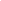 專利申請中的 Ratchet DEG 系統，採用與一般快速咬合的棘輪系統不同的設計，以實現更小的咬合角度和最大的可靠性。全面且同步咬合的棘輪，提供了比棘爪式花鼓更大的接觸面積，實現更均衡的負載分佈，進而提升了可靠性。兩個具有 90 齒的加大棘齒，提供 DT Swiss 產品前所未有的最小咬合角度：4º。在騎乘時，這將轉化成不同角度的空行程 (backlash)。較小的空行程提供出彎後更直接的加速，也可以更快地調整踏板位置，例如在技術性坡道越過障礙物時。紅色限量款僅 240 顆花鼓進化為了實現 DT Swiss 前所未有的咬合角度，需要對花鼓的驅動側進行重大調整。Ratchet DEG 系統及其全新花鼓主體，可安裝尺寸優化後的 90 齒星狀棘輪。90 齒星狀棘輪鋼製的 DEG 棘齒尺寸比 DT Swiss 以往的棘齒都還更大，旨在能長時間且以較大的接觸面積傳遞最強大的騎士所能輸出的動力。查看我們所有 Ratchet 技術，瞭解其不同之處：www.dtswiss.com/en/wheels/wheels-technology/ratchet-technology 更易於維護的系統240 DEG 花鼓採用創新的結構設計，無需特殊工具即可更換軸承。 